STRATEJİ GELİŞTİRME DAİRE BAŞKANLIĞINCA TESPİT EDİLEN HASSAS GÖREVLER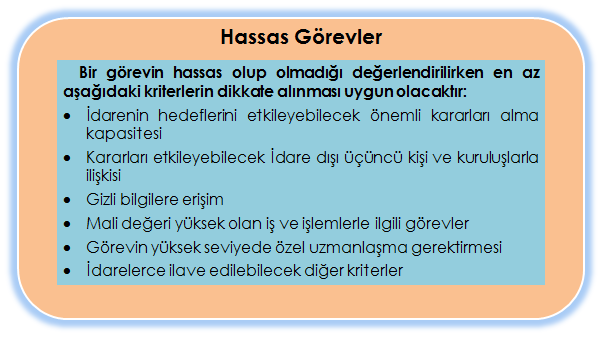 Hassas görevHassas görev olma nedeniAlınan önlemlerVezne servisiMali değeri yüksek ve nakit olarak iş ve işlemlerin yapılmasıEn az 15 günde 1  kez fiili olarak kasa sayımının yapılarak kasa tutanağının imzalanmasıYönetim AlanlarıHassas Görev ÖrnekleriMali yönetimHarcama talimatı verilmesiMuhasebeÖdemelerin gerçekleştirilmesiTaahhüt süreciİhale komisyonu üyeliğiSözleşme taslağının hazırlanmasıMuayene ve kabulİnsan kaynakları yönetimiİş tanımıİşe alım süreciPerformans değerlendirmeMaaş sisteminin uygulanmasıBilgi yönetimi sistemleriSistem ve kontrollere erişimSistemlerin ve kilit öneme sahip belgelerin güvenliğiDestek HizmetleriDeğerli stokların kontrolü